Подключение к API ЕНС ЕНС - Единый налоговый счетЕНС - Единый налоговый счет – Подключение к API ЕНСОглавлениеПодключение к API ЕНС.........................................................................1ЕНС - Единый налоговый счет..............................................................11 Введение ................................................................................................31.1 Общие положения...............................................................................31.2 Список терминов и сокращений .......................................................32 Описание процесса подключения к API ЕНС...............................72.1 Требования к клиенту ЕНС ...............................................................72.2 Квалифицированная электронная подпись......................................92.2.1Что такое квалифицированная электронная подпись?...................92.2.2Получение квалифицированной электронной подписи .................92.3 Машиночитаемая доверенность......................................................102.3.1Что такое машиночитаемая доверенность? ...................................102.3.2Получение машиночитаемой доверенности..................................102.4 Взаимодействие через оператора ВУС...........................................113 Настройка подключения к API ЕНС.............................................123.1 Настройка окружения.......................................................................123.2 Аутентификация и подключение к сервису ЕНС..........................123.3 Доступ к API ЕНС ............................................................................13Table of Contents – 2ЕНС - Единый налоговый счет – Подключение к API ЕНС1	Введение1.1 Общие положенияДанный документ содержит описание требований к клиенту ЕНС, а также процесса подключения к API ЕНС.1.2 Список терминов и сокращенийТермин сокращениеAPIHTTPHTTP-заголовокHTTP-запросIP-адресTLSURLили ОписаниеApplication	Programming	Interface (программный     интерфейс	приложения)	-интерфейс прикладного программирования, который представляет собой набор готовых классов,	процедур,	функций,     структур     и констант, которые предоставляются сервисом для использования во внешних программных продуктахHyperText Transfer Protocol (протокол передачи гипертекста) - протокол прикладного уровня, предназначенный для передачи данных в интернетеПоле	HTTP-запроса	или	ответа,	которое передает	дополнительный       контекст	и метаданные о запросе или ответеСообщение, которое отправляется клиентом на сервер, чтобы вызвать выполнение некоторых действийУникальный	адрес,	идентифицирующий устройство в интернете или локальной сетиTransport Layer Security (протокол защиты транспортного	уровня)	-	протокол, поддерживающий       защищенную       передачу данных между клиентом и серверомUniform Resource Locator (нифицированный указатель ресурса) - адрес ресурса в сети Интернет3ЕНС - Единый налоговый счет – Подключение к API ЕНСТермин сокращениеXMLБелый IP-адресГОСТЕНПЕНСИПили ОписаниеeXtensible Markup Language (расширяемый язык	разметки)	-	язык	разметки, предназначенный для хранения и передачи данныхIP-адрес, под которым компьютер, ноутбук, планшет, телефон или иное устройство работает в нтернетеГосударственный стандартЕдиный налоговый платежЕдиный налоговый счетИндивидуальный предпринимательКвалифицированный сертификатКлиент ЕНСЭлектронный документ,	выданный удостоверяющим центром либо доверенным лицом              удостоверяющего              центра, соответствующий                            требованиям, установленным ФЗ "Об электронной подписи" и иными принимаемыми в соответствии с ним нормативными правовыми актами, созданный аккредитованным удостоверяющим центром либо федеральным органом исполнительной власти,          уполномоченным          в         сфере использования      электронной      подписи,	и подтверждающий      принадлежность	ключа проверки     электронной подписи	владельцу сертификата ключа проверки электронной подписиФизическое лицо, юридическое лицо или индивидуальный предприниматель, который использует API ЕНС или  использовать для получения информации о состоянии своего единого налогового счета или единого налогового счета того лица-доверителя или той организации-доверителя, доверенным лицом которой он является4ЕНС - Единый налоговый счет – Подключение к API ЕНСТермин	или Описание сокращениеКлюч подписиКЭПМЧДНПэлектронной Уникальная	последовательность	символов, предназначенная для создания электронной подписиКвалифицированная электронная подписьМашиночитаемая доверенностьНалогоплательщикОператор ВУСОСПОРФСессионный токенОрганизация, которая реализовала поддержку API ЕНС в своих программных продуктах и обеспечивает подключение налогоплательщика к АИС Налог-3Операционная системаПрограммное обеспечениеРоссийская ФедерацияЗашифрованная последовательность символов, которая позволяет точно идентифицировать объект и определить уровень его привилегий. Сессионный токен генерируется системой авторизации и привязывается к конкретному сеансу работы, клиенту сети или пакету данныхСредства электронной Шифровальные (криптографические) средства, подписи                         используемые для реализации хотя бы одной из следующих функций: создание электроннойподписи,	проверка	электронной	подписи, создание ключа электронной подписи и ключа проверки электронной подписиТКС	Телекоммуникационный канал связиУЦ	Удостоверяющий центрФЗ	Федеральный законФЛ	Физическое лицоФНС	Федеральная налоговая службаФСБ	Федеральная служба безопасности5ЕНС - Единый налоговый счет – Подключение к API ЕНСТермин сокращениеФСТЭКЮЛили ОписаниеФедеральная	служба	по	техническому	и экспортному контролюЮридическое лицо6ЕНС - Единый налоговый счет – Подключение к API ЕНС2	Описание процесса подключения к API ЕНС2.1 Требования к клиенту ЕНСДля подключения к API ЕНС и последующей работы с ним клиентЕНС должен соответствовать следующим требованиям:1. Если взаимодействие будет осуществляться через Оператора ВУС, то у клиента должно быть настроено взаимодействие через выбранного	оператора,	а	также	подано	согласие налогоплательщика	(плательщика	страховых	взносов)	на представление         налоговым         органом         сведений         о налогоплательщике       (плательщике       страховых       взносов), составляющих налоговую тайну, иному лицу (оператору) через API ЕНС;2. Клиент ЕНС и/или оператор ВУС должен иметь действующую КЭП. КЭП должна быть выпущена в формате CAdES-BES (PKCS#7) по ГОСТ 34.10-2012 (256);3. Если НП хочет предоставить возможность получать данные о состоянии ЕНС другому ФЛ, то в таком случае необходимо получить машиночитаемую доверенность.После выполнения вышеперечисленных условий клиент может произвести настройку подключения к API ЕНС. Схема процесса подключения к API ЕНС представлена ниже.7ЕНС - Единый налоговый счет – Подключение к API ЕНС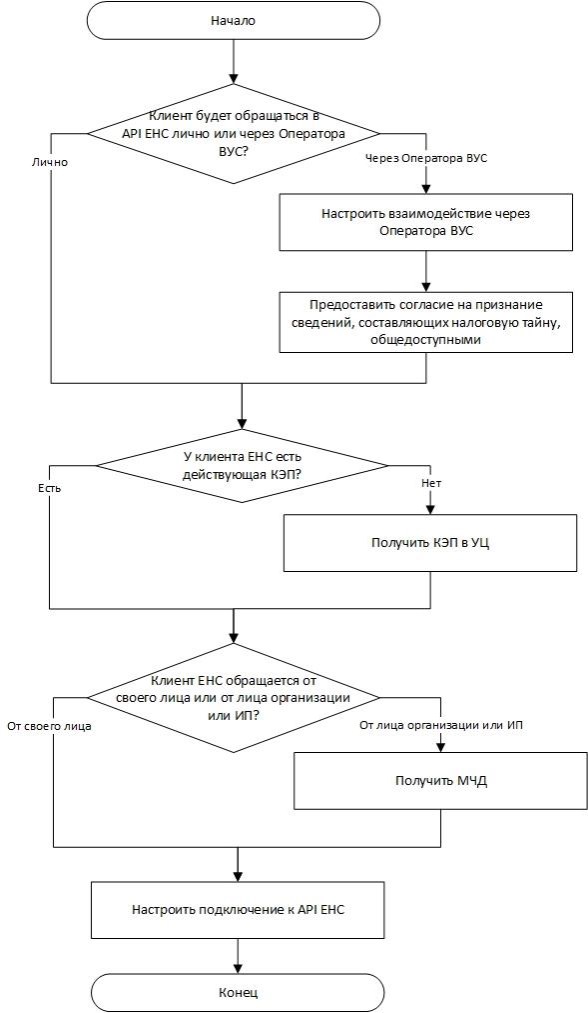 8ЕНС - Единый налоговый счет – Подключение к API ЕНС2.2 Квалифицированная электронная подпись2.2.1Что такое квалифицированная электронная подпись?Квалифицированная электронная подпись (КЭП) - электронная подпись, которая соответствует следующим признакам:1. Получена в результате криптографического преобразования информации с использованием ключа электронной подписи;2. Ключ	проверки	электронной	подписи	указан	в квалифицированном сертификате;3. Для создания и проверки электронной подписи используются средства	электронной	подписи,	имеющие	подтверждение соответствия требованиям, установленным в соответствии с ФЗ № 63-ФЗ от 06.04.2011 "Об электронной подписи".КЭП используется для следующих целей:1. Подтверждает юридическую силу подписанного документа;2. Позволяет обнаружить факт внесения изменений в электронный документ после момента его подписания;3. Помогает определитьлицо, подписавшее электронный документ.2.2.2Получение квалифицированной электронной подписиДля получения КЭП ФЛ необходимо обратиться в удостоверяющий центр, аккредитованный Министерством цифрового развития, связи и массовых коммуникаций Российской Федерации, и предоставить следующие документы:1. ; 2..Руководители организаций (лица, имеющие право действовать от имени ЮЛ без доверенности)Для этого необходимо предоставить:1. ; 2. ;3.  ФЛ и (или) ЮЛ;4. USB-токен, сертифицированный ФСБ России или ФСТЭК России. Можно предоставить уже использующийся токен, если он имеет действующий сертификат соответствия ФСТЭК или ФСБ России.9ЕНС - Единый налоговый счет – Подключение к API ЕНС2.3 Машиночитаемая доверенность2.3.1Что такое машиночитаемая доверенность?Машиночитаемая доверенность (МЧД) – это электронная форма бумажной доверенности, подтверждающей полномочия представителя НП, подписанная КЭП руководителя организации или ИП. МЧД создается и представляется в файле формата XML.Данную доверенность получает НП и передает тому ФЛ, которое будет действовать от имени данного НП.2.3.2Получение машиночитаемой доверенностиДля получения МЧД необходимо обратиться в УЦ ФНС России. Также оформить МЧД можно на сайте ФНС России с помощью сервиса «Создание и проверка доверенности в электронной форме». Сервис позволяет сформировать МЧД в виде файла, скачать его и в дальнейшем использовать по назначению.Для оформления МЧД необходимо предоставить следующие данные:1. Если доверитель - руководитель российской организации, то необходимо предоставить:a. Наименование и адрес организации; b. ИНН;c. ОГРН ЮЛ; d. КПП;e. Данные о доверителе (лице, которое действует от имени организации без доверенности):i. Должность; ii. ФИО;iii. ИНН;iv. СНИЛС;v. Дату рождения;f. Данные о доверенном лице: i. ФИО;ii. ИНН;iii. ОГРНИП, если доверенным лицом является ИП; iv. СНИЛС;v. Дату рождения;vi. ; 2. Если доверитель - ИП, то необходимо предоставить:a. ФИО;b. Дату рождения;c. ;10ЕНС - Единый налоговый счет – Подключение к API ЕНСd. СНИЛС; e. ИНН;f. ОГРНИП.2.4 Взаимодействие через оператора ВУСДля взаимодействия с API ЕНС через Оператора ВУС клиенту необходимо выбрать оператора и необходимо ПО и (или) оборудовани и предоставить согласие на представление налоговым органом сведений о налогоплательщике, составляющих налоговую тайну, иному лицу.ЮЛ и ИП могут направить данное согласие по ТКС или через личный кабинет. С форматом и порядком представления согласия можно ознакомиться	на	сайтеФНС https://www.nalog.gov.ru/rn77/taxation/privacy/.Версия формата согласия должна быть 5.03.При заполнении :1. ИНН лица, которому НП раскрывает свои сведения;2. В поле "Код комплекта сведений" указать значение 21001;3. В поле "Признак представления сведений" указать значение 2.11ЕНС - Единый налоговый счет – Подключение к API ЕНС3	Настройка подключения к API ЕНСДля подключения к API ЕНС клиенту необходимо:1. Настроить окружение для взаимодействия через протокол TLS с использованием алгоритма ГОСТ или RSA;2. Пройти	аутентификацию	для	получения	токена	доступа (сессионного токена) и обратиться к сервису ЕНС.3.1 Настройка окруженияДля взаимодействия через протокол TLS с использованием алгоритма RSA необходимо установить следующее ПО:1. OpenJDK;2. КриптоПРО JCP v.2.0.42644-81dc08c9 от 2022г.;3. При помощи штатной панели управления КриптоПРО JCP: `ControlPanel.bat` или `ControlPanel.sh` (в зависимости от ОС), установить в хранилище HDImageStore связку: закрытый ключ и сертификат.Сертификат должен удовлетворять следующим требованиям:1. В сертификате должен присутствовать атрибут с ИНН;2. Сертификат должен быть применим для формирования ЭЦП по стандарту ГОСТ 34.10-2012 (256);3. Количество сертификатов в ЭЦПдолжнобытьне больше одного; 4. Сертификат актуален на момент проверки.3.2 Аутентификация и подключение к сервису ЕНСДля обращения к API ЕНС необходимо пройти предварительную аутентификацию, в результате которой получить токен доступа (сессионный токен). Сессионный токен потребуется указывать в специализированном заголовке при обращении к API ЕНС.Прохождение аутентификации:1. Клиент, пользуясь синхронным сервисом сообщений, на предоставленный ФНС адрес сервиса получения временного ключа направляет HTTP-запрос для получения временного (одноразового) ключа. В ответ возвращается временный (одноразовый) ключ, а также время его деактивации.2. Клиент, пользуясь синхронным сервисом сообщений, на предоставленный ФНС адрес сервиса аутентификации по цифровой	подписи	с	квалификационным	сертификатом12ЕНС - Единый налоговый счет – Подключение к API ЕНСнаправляет HTTP-запрос, передавая полученный временный ключ и подписанное значение временного ключа средствами КЭП (подпись: CAdES-BES, алгоритм: ГОСТ 2012 256) закодированного алгоритмом BASE64. В ответ возвращается токен доступа (сессионный токен) и период его действия.Для	обращения	к	API	ЕНС	необходимо	указывать	в специализированном     заголовке	полученный	сессионный	токен, закодированный алгоритмом Base64-URL.3.3 Доступ к API ЕНСДоступ к API ЕНС осуществляется только по белым IP-адресам. Для получения доступа необходимо направить по адресу utaapi@gnivc.ru с темой письма «Доступ для подключения к API» следующие данные:1. ИНН;2. Наименование ЮЛ или ИП;3. Контактную информацию: ФИО, телефон, e-mail; 4. Перечень белых IP-адресов.Чтобы получить техническую документацию по API необходимо писать на почту utaapi@gnivc.ru. Тема: «Техническая документация для подключения к API»13